Det Kgl. Biblioteks licensservice for ungdomsuddannelserne – SamarbejdsaftaleSamarbejdsaftale om licenser til digitale informationsressourcermellem Det Kgl. Bibliotek Postbox 2149 1016 København K.CVR: 28 98 88 42EAN 5798000792159 (herefter Det Kgl. Bibliotek)  og [Institutionens navn][Institutionens adresse][CVR: xxx](herefter Institutionen) Baggrund og formålVed aktstykke nr. 114 af 27. marts 2019 blev det besluttet, at Det Kgl. Bibliotek skal varetage opgaven med at forhandle, indgå og administrere licensaftaler med leverandører af digitale informationsressourcer, fx tidsskrifter, databaser og e-bøger, på vegne af danske institutioner som fx fag- og forskningsbiblioteker, universiteter, professionshøjskoler, erhvervsakademier og ungdomsuddannelsesinstitutioner. På den baggrund tilbyder Det Kgl. Bibliotek hvert år de nævnte institutioner, at de efter behov kan tilslutte sig sådanne licensaftaler på de af Det Kgl. Bibliotek forhandlede vilkår. Når en institution tilslutter sig en licensaftale, får institutionens brugere ret til at benytte de informationsressourcer, som licensaftalen omfatter, i overensstemmelse med licensaftalens vilkår. Formålet med denne samarbejdsaftale er at sætte rammerne for samarbejdet mellem Det Kgl. Bibliotek og Institutionen om de nævnte licensaftaler.LicensaftalerLicensaftaler; oversigt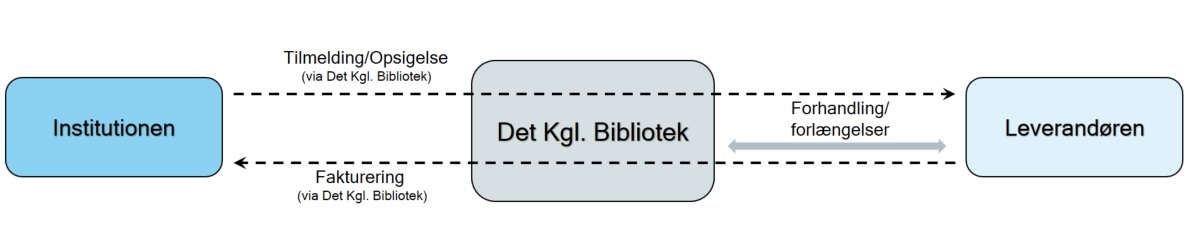 Tilslutning til licensaftalerTilslutningInstitutionen giver Det Kgl. Bibliotek ret til – på Institutionens vegne og for Institutionens regning – at tilslutte Institutionen til licensaftaler, som Det Kgl. Bibliotek har forhandlet og indgået med leverandører af digitale informationsressourcer. Det Kgl. Bibliotek kan dog først tilslutte Institutionen til en specifik licensaftale, når [Indsæt navn(e) på Institutionens ”aftalekontaktperson(er)”, dvs. den/de person(er) hos Institutionen, som skal have ret til tilslutte Institutionen til licensaftaler] (herefter Aftalekontaktpersonen) har anmodet herom, og Institutionen har afgivet følgende oplysninger til Det Kgl. Bibliotek:Institutionens navn, CVR-nummer og postadresse. Hvis Institutionen har flere navne og/eller adresser, skal samtlige oplyses.Antal brugere omregnet til årsværk og/eller fuldtidsansatte (FTE) og STÅ, Institutionens unikke IP-adresser, som udelukkende må benyttes af Institutionens egne brugere.Rent praktisk foretager Aftalekontaktpersonen sådanne anmodninger i Det Kgl. Biblioteks licensadministrative system. I systemet findes nærmere oplysninger om tidsfrister og andre betingelser for tilslutning.KonsekvenserNår Institutionen er tilsluttet en licensaftale, er Institutionen ansvarlig for følgende:At oplyse Det Kgl. Bibliotek korrekt om alle forhold, der kan påvirke Institutionens betaling og øvrige vilkår for brug af informationsressourcer i henhold til licensaftalen. Hvilke oplysninger, det nærmere drejer sig om, og kravene til opdatering heraf fremgår af det licensadministrative system. Såfremt Institutionen ikke har givet Det Kgl. Bibliotek de korrekte oplysninger, vil Det Kgl. Bibliotek heller ikke kunne videreformidle korrekte oplysninger til leverandøren. Dermed kan leverandørens fakturering for Institutionens brug af informationsressourcer blive forkert. Institutionen er ansvarlig for ethvert krav, der kan opstå i den forbindelse.  At overholde samtlige vilkår i licensaftalen. Licensaftalerne kan ses i det licensadministrative system.Såfremt Institutionen ikke overholder licensaftalen, vil leverandøren efter omstændighederne kunne rejse krav, fx om ophævelse af licensaftalen og/eller erstatning, over for Institutionen.At betale fakturaer rettidigt til Det Kgl. Bibliotek. Det Kgl. Bibliotek videreformidler fakturaer vedrørende Institutionens brug af informationsressourcer fra leverandøren. Den betaling, som Det Kgl. Bibliotek modtager fra Institutionen, videresendes til leverandøren.Såfremt Institutionen ikke betaler fakturaer rettidigt, vil licensaftalen efter omstændighederne kunne blive ophævet, ligesom Institutionen vil kunne ifalde et erstatningsansvar.Forhandling, forlængelse og administration af licensaftalerInstitutionen giver Det Kgl. Bibliotek ret til – på Institutionens vegne og for Institutionens regning – at forhandle, forlænge samt administrere licensaftaler, som Institutionen er tilsluttet. Det Kgl. Biblioteks forhandling og forlængelse af licensaftaler sker i forhold til de leverandører, som licensaftalerne er indgået med. Administrationen af licensaftalerne sker i forhold til institutionerne i Det Kgl. Biblioteks licensadministrative system. De styrende principper for og det nærmere indhold af Det Kgl. Biblioteks forhandlinger, forlængelse og administration af licensaftalerne følger af de til enhver tid gældende servicekoncepter for Det Kgl. Biblioteks licensforvaltning og -forhandling.Opsigelse af licensaftalerInstitutionen giver Det Kgl. Bibliotek ret til – på Institutionens vegne og for Institutionens regning – at opsige Institutionens tilslutning til licensaftaler. Det Kgl. Bibliotek kan dog først opsige Institutionens tilslutning til en specifik licensaftale, når Aftalekontaktpersonen har anmodet herom. Rent praktisk foretager Aftalekontaktpersonen sådanne opsigelser i Det Kgl. Biblioteks licensadministrative system. I systemet findes nærmere oplysninger om tidsfrister og andre betingelser for opsigelse. Det Kgl. Biblioteks servicesDet Kgl. Bibliotek yder de services til Institutionen, der følger af de til enhver tid gældende servicekoncepter for Det Kgl. Biblioteks licensforvaltning og -forhandling. Der er bl.a. tale om følgende services:Forhandling, indgåelse og forlængelse af licensaftaler med leverandører af digitale informationsressourcer, jf. herved punkt 2.3 ovenforTilslutning til og opsigelse af licensaftaler, jf. herved punkt 2.2 og 2.4 ovenforFakturering for licensaftaler i henhold til de vilkår, som Det Kgl. Bibliotek har forhandlet med de enkelte leverandører Teknisk og licensfaglig supportOplysning om indholdet af de informationsressourcer, som licensaftalerne dækkerOplysning om forbrugsstatistikNyhedsbreve og påmindelser, fx om frister for tilslutning og opsigelseDet Kgl. Bibliotek yder så vidt muligt de angivne services via det licensadministrative system.Persondata Det Kgl. Bibliotek anses for dataansvarlig i henhold til persondatalovgivningen for så vidt angår de data, som Det Kgl. Bibliotek får fra Institutionen. Det Kgl. Bibliotek registrerer navn, stilling, e-mail og telefonnummer på Aftalekontaktpersonen. Desuden registrerer Det Kgl. Bibliotek IP-adresser for institutionen. Institutionen er ansvarlig for oplysningernes korrekthed samt at data afleveres til Det Kgl. Bibliotek i henhold til gældende lovgivning. Misligholdelse og tvisterI tilfælde af misligholdelse gælder dansk rets almindelige regler.Såfremt der opstår uoverensstemmelse mellem parterne i forbindelse med samarbejdsaftalen, skal parterne indlede forhandlinger med henblik på at løse tvisten. Om nødvendigt skal forhandlingerne søges løftet op på højt plan i parternes organisationer. Hvis forhandlingerne ikke fører til en løsning, er enhver af parterne berettiget til at kræve tvisten afgjort endeligt ved de almindelige domstole. Værneting er Københavns Byret.Ikrafttræden og opsigelseSamarbejdsaftalen træder i kraft ved parternes underskrift.Samarbejdsaftalen kan opsiges med 6 måneders varsel til udløb af samme kalenderår, som den/de licensaftale(r) Institutionen er tilsluttet, udløber. Hvis Institutionen er tilsluttet flere licensaftaler med forskellige udløbsdatoer, udløber samarbejdsaftalen i det seneste, relevante kalenderår.UnderskrifterFor Det Kgl. Bibliotek: 			For Institutionen: Dato:				Dato: 			Navn:			                          Navn: 			Stilling:             			                          Stilling